The holiday season is here! It is time for you to purchase gifts for your family and friends.  You have $300 to purchase gifts for 5 people (you must purchase 5 gifts).  Follow the steps to find out how much your shopping spree will cost. 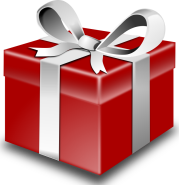 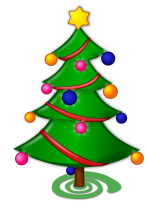 Step 1: Fill in the table below with the gifts you will buy.Step 2: Find the new price of two items There was a coupon in the newspaper for Gift 1.  What would the cost of the item be if you took 15% off?The store has marked down Gift 4 by 25%, what is the price now?Step 3:  Total the amount you owe after finding the new prices from Step 2. Step 4:  Find the Sales Tax if the tax rate is 6%Step 5:  Find CommissionThe employee that sold Gift 5 receives 20% commission on all items sold.  How much commission did the employee earn from your purchase?Step 6: Find TipWhile shopping, you worked up a big appetite. You stopped by The Cheesecake Factory at the mall to grab lunch.  The total bill was $35.17 and you left a 20% tip.  What was the total amount that you paid at The Cheesecake Factory?Gift Recipient  GiftPrice1.2.3.4.5.Gift 1 :$Gift 2:$Gift 3:$Gift 4:$Gift 5:$Total$